Bilan – Bâtir l’Espoir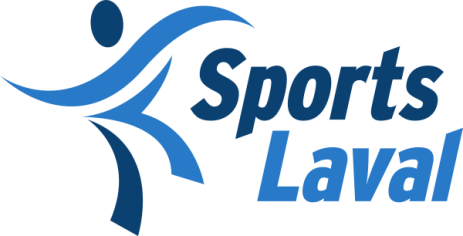 Une fois le document complété, le faire parvenir à Guillaume Filiatrault de Sports Laval au gfiliatrault@sportslaval.qc.ca Année de réalisationNom de l’organismeNom du répondant pour le projetFonction dans l’organismeAdresse électronique Numéro de téléphone Sommaire du projet 2. Activités réaliséesPrécisez de manière à faire comprendre la nature des interventions et le fonctionnement.Clientèles touchéesPrécisez le nombre et le type de clientèle3. Modifications effectuées ou difficultés rencontrées (s’il y a lieu)4. Répercussions du projet5. Utilisation de l’aide financièrePrécisez comment les sommes allouées ont été dépensées au cours de la dernière année, ainsi que les dépenses à venirMontant ($)Date de la dépense / ÉchéanceDépenses de la dernière annéeDépenses de la dernière annéeDépenses de la dernière annéeDépenses à venirDépenses à venirDépenses à venir6. Activités à venir au cours de la prochaine annéePrécisez de manière à faire comprendre la nature des interventions et le fonctionnement.Clientèles cibléesPrécisez le nombre et les caractéristiques : Jeunes, Parents, Intervenants, etc.Échéance7. Commentaires